 26  LET  SLOVENSKEGA  EKOLOŠKEGA  GIBANJA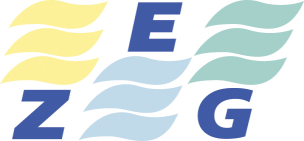 ZVEZA  EKOLOŠKIH GIBANJ  SLOVENIJE-ZEG Cesta krških žrtev 53, 8270 KrškoSpletna stran: www.gospodarnoinodgovorno.si                     www.zeg.sie.pošta: zegslo20@gmail.com Številka: 71/18                             Datum: 29.5.2018                                                                                                      DRŽAVNI  SVET  RS                                                                                     Komisija za lokalno samoupravo in regionalni razvoj                                                                                     Šubičeva 4, Ljubljana ZADEVA  :  PISNO  STALIŠČE  IN  MNENJE  ZEG-a  DO  PRILOŽENIH  GRADIV  DCI  Malečnik                      in VCP Dimnik  za  10. sejo komisije  Zveza ekoloških gibanj Slovenije-ZEG, nevladna okoljska organizacija ( ima status društva  v javnem interesu po ZVO)  že 25 let deluje na področju varstva okolja v skladu z 74. členom Ustave. V ZEG-u vedno zagovarjamo strokovni pristop in jasno politiko pri reševanju okoljskih problemov , tako pri ravnanju z odpadki, energetike, ionizirnih in neionizirnih sevanjih , onesnaževanja zraka iz prometa, kurilnih naprav, kmetijstva  ter drugih tem.V  ta namen smo organizirali od leta 2012 šest dvodnevnih strokovnih posvetovanj - srečanj , kjer so strokovnjaki spregovorili o problematiki kakovosti zraka in o možnih rešitvah. Vse to je zapisano v dokumentih in zaključkih posvetov, šestih zbornikih strokovnega posveta ( Ptuj 2015,  Moravske Toplice, 2012- 2018  ,  glej spletno stran :www. gospodarnoinodgovorno.si Stvar odgovornih pa je koliko strokovnim rešitvam prisluhnejo. Pri našem delu nam domači in tuji strokovnjaki do sedaj svojih strokovnih rešitev niso zaračunavali.  Pri našem delu  nam pomagajo strokovnjaki iz naših in tujih univerz in domači in tuji strokovnjaki tako iz gospodarstva kot iz negospodarstva in obrti.  Tu bomo zapisali samo nekaj argumentov, vse ostalo zapisano  je v naših Zbornikih posvetovanj , ki so javno dostopni. Zadnjih  šest let  se bolj intenzivno ukvarjamo z varstvom zraka in posredno tudi z dimnikarsko organiziranostjo. Strokovne ugotovitve – izvlečki iz razprav – zbornikov:Organiziranja in dela dimnikarske službe ne moremo primerjati z Nemčijo ali katero drugo državo iz naslednjih razlogov:Mi imamo največ starih kurilnih naprav na trda goriva-Nemčija pa plinMi imamo lepo državo ampak v kotlinah pozimi kjer se v večini uporabljajo kurilne naprave na trdo gorivo prevladuje preveč onesnažen zrak z delci Pm 10 in Pm 2,5- Nemčija tega nima.Mi kurimo v naših pečeh na trdo gorivo neustrezna goriva- Nemčija ne ker imajo večino novih kurilnih naprav na trdo gorivo.Mi bežimo od obveze vzdrževanja kurilnih naprav- V Nemčiji ne.Mi se ne zavedamo, da ko sami kurimo na trdo gorivo, da zastrupljamo sebe in svoje najbližje in okolje. Nemci se tega zavedajo.Mi kurimo na trdo gorivo v starih kurilnih napravah to je posledica za več dimniških požarov kot v Nemčiji. V Nemčiji je več plina in kurilnega olja. Torej ni pogojev, da bi nastajali dimniški požari ter, da bi se primerjali.Mi imamo slabše šolanje dimnikarjev. Nemčija ima boljše.(Nekaj  misli iz  prispevkov predavateljev posveta ): Prof. dr. Peter Novak izvleček: »čisto okolje, predvsem čist zrak, ki ga vsi dihamo, mora biti naš skupni cilj in temu moramo podrediti tudi lokalne in skupne interese. Male kurilne naprave na trdo gorivo so veliki onesnaževalci zraka z Pm 10 in Pm 2,5.« MOP:  Interes ljudi, da imamo urejeno dimnikarsko službo je dokazan z anketo, ki jo je izvedel MOP pred spremembo zakonodaje. Anketa je pokazala, da se je večina strinjala tudi z koncesionirano dimnikarsko službo. Sedaj imamo prosti trg. Izbereš katerega dimnikarja z licenco si želiš. Država pa je v skladu z 74. členom Ustave predpisala pravila obnašanja za vse nas, ki uporabljamo kurilne naprave. Torej nič v nasprotju z ureditvijo EU ali našo Ustavo. Anketa je bila javno objavljena. Dr. Peter Otorepec, NIJZ, od onesnaženega zraka zbolevamo in umiramo. Delci Pm 10 in Pm 2,5 povzročajo obolenja dihalnih organov, prebavnega trakta, prostate. Onesnažen zrak je povzročitelj raka v naših telesih.Mag. Bojan Šinko, dr. klinične psihologije, »življenje v onesnaženem okolju povzroča stres. Stres pa je povzročitelj številnih bolezni.«Doc. dr. Andreja Kukec s soavtorji, dr. Andrej Jutraž, mag. Simona Uršič, dr. Peter Otorepec,  je zapisala: » tudi onesnažen zrak v prostorih je povzročitelj raznih bolezni.« Komentar: če odpremo okna ko kurimo na trdo gorivo v prostore pridejo Pm 10 in Pm 2,5. Torej onesnažujemo sebe in družino ter sosede.Doc. dr. Andreja Kukec s soavtorji Petra Klepac, asist.dr. Sara Korošec, izredni prof. dr. Igor Locatelli, zapišejo: Zunanji onesnažen zrak vpliva tudi na zmanjšano porodno težo novorojenčkov. Dr. Leo Šešerko zapiše: »fini delci 2,5 mikrona (2,5 Pm) prodrejo globoko v naše dihalne organe in povzročajo različne bolezni.Mag. Jože Jurša , MOP, » Male kurilne naprave ukrepi: če ostanejo v uporabi zastarele male kurilne naprave, se izvajajo  ukrepi, ki izboljšajo njihovo učinkovitostter zmanjšajo emisije.  Naš komentar, da je ukrep MOP v zvezi s predpisi pravilen: Iz dosedanjih strokovnih ugotovitev izhaja, da 1mm oblog v kurilnih napravah poveča porabo goriva  za cca 10%-torej večja poraba večje onesnaževanje zraka, ki povzroča več obolelih tudi za rakom, več stroškov zdravstvene blagajne, več stroškov z bolniškimi, več stroškov  v proračunih gospodinjstev, več stresa tam kjer je bolezen in zopet nov krog zbolevanja kjer je vzrok stres. Brez čiščenja,  kontrole – meritev parametrov dimne emisije ne vemo kaj spuščamo v zrak. Zato MOP pri strokovni inštituciji naroči izdelavo normativov ter ostalega kar je potrebno za predpis.  Stroški zdravljenja na vseh nivojih od zdravstvene blagajne, do stroškov gospodinjstev, stroškov  bolniških-delodajalci, stroškov vzdrževanja kulturnih spomenikov, stroški požarov ne grejo v milijone ampak v sto in več milijonov. Simon Dovrtel, OZS, Ana Jelačič SNEDIM d.o.o., Sašo Županek, Uroš Verač, so podali pogled na Zdims s strani izvajalcev. Zapis v Zborniku 2018.Predlog  ZEG-a :Na osnovi vseh strokovnih ugotovitev smo v skladu z 74. členom Ustave RS o naši pravici bivanja v čistem in zdravem okolju ter v skladu z 14. členom Ustave RS o tem, da smo pred zakoni vsi enaki pripravili predlog sprememb in dopolnitev  Zdims.Predlog zasleduje 74. in 14. člen Ustave RS. Država nam mora zagotoviti, da živimo v zdravem in čistem okolju 74. člen in 14. člen, da imamo pred zakonom vsi enake pravice in dolžnosti. Torej lastnina je tudi obveza in dolžnost po Ustavi, da jo uporabljamo tako, da ne škodimo drugim. Ocena ali z našim kurjenje, ne vzdrževanjem kurilnih  naprav ne more biti prepuščena nam posameznikom ampak mora biti v skladu z 74. in 14. členom Ustave RS urejena za vse nas, ki uporabljamo kurilne naprave enako.  Torej MOP je naredil samo to. Praksa je pokazala pomanjkljivosti, ki jih moramo popraviti tako, da bosta 74. in 14. člen spoštovana v celoti. Zato predlagamo spremembe in dopolnitve.Predlagamo, da podprete naša prizadevanja, da se Zdims dopolni in spremeni in, da tako doprinesemo k bolj čistemu zraku, ki ga dihamo.V skladu z določili 74. in 14. člena Ustave RS noben od nas nima pravice odločati in podajati predlogov, ki niso v skladu z Ustavo. Dokler bo samo en onesnaževalec v Sloveniji onesnaževal zrak bodo morala za njega veljati pravila igra, kako se bo moral obnašati, da nas ne bo onesnaževal.ZAKLJUČEK :Pred očmi moramo zmeraj ko odločamo o področju varstva zraka imeti dejstvo, da vsi dihamo, da danes jutri lahko zbolimo mi ali naši najdražji.  Strokovnjaki tako naši kot tuji to potrjujejo.  Torej mi zmeraj naše predloge temeljimo na strokovnih dognanjih in smatramo, da noben nima pravice podajati predlogov, ki vodijo k povečanemu onesnaževanju zraka.Ekološki pozdrav !                                                                                                                                      Predsednik ZEG                                                                                                                             Karel Lipič, univ.dipl.ing.V vednost : poslati vsem udeležencem 10. seje Komisije 